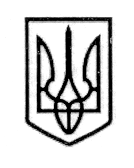 У К Р А Ї Н А СТОРОЖИНЕЦЬКА МІСЬКА РАДА СТОРОЖИНЕЦЬКОГО РАЙОНУЧЕРНІВЕЦЬКОЇ ОБЛАСТІВИКОНАВЧИЙ КОМІТЕТР І Ш Е Н Н Я  14 листопада 2017 року                                                                                № 205Розглянувши заяву Шелеста О.М. щодо надання дозволу на проведення земляних робіт, керуючись Законом України "Про місцеве самоврядування в Україні",    ВИКОНАВЧИЙ КОМІТЕТ МІСЬКОЇ РАДИ ВИРІШИВ:1. Надати дозвіл Шелесту О.М. на проведення земляних робіт:- по вул. Ю.Федьковича м. Сторожинець для під’єднання кабелю електромережі (технічні умови Сторожинецького РЕМ додаються);- по вул. Шевченка м.Сторожинець для врізування мереж водовідведення та водогону.	2. Котроль за виконанням даного рішення покласти на заступника міського голови з питань діяльності виконавчих органів Абрамчука В.А.СекретарСторожинецької міської ради                                          І.Г.МатейчукПро надання дозволу на проведення земляних робітПідготував:І.В.КарлійчукПогоджено:                  П.М. БрижакВ.А. АбрамчукМ.М. БаланюкА.Г. ПобіжанА.В. Сирбу